2023 г.Конкурсное задание разработано экспертным сообществом и утверждено Менеджером компетенции, в котором установлены нижеследующие правила и необходимые требования владения профессиональными навыками для участия в соревнованиях по профессиональному мастерству.Конкурсное задание включает в себя следующие разделы:1. ОСНОВНЫЕ ТРЕБОВАНИЯ КОМПЕТЕНЦИИ	31.1. Общие сведения о требованиях компетенции	31.2. Перечень профессиональных задач специалиста по компетенции «Технология продуктов питания из растительного сырья»	31.3. Требования к схеме оценки	321.4. Спецификация оценки компетенции	321.5. Конкурсное задание	341.5.1. Разработка/выбор конкурсного задания	341.5.2. Структура модулей конкурсного задания (инвариант/вариатив)	352. СПЕЦИАЛЬНЫЕ ПРАВИЛА КОМПЕТЕНЦИИ	372.1. Личный инструмент конкурсанта	372.2. Материалы, оборудование и инструменты, запрещенные на площадке	373. ПРИЛОЖЕНИЯ	38ИСПОЛЬЗУЕМЫЕ СОКОРАЩЕНИЯФГОС – Федеральный государственный образовательный стандартПС – профессиональный стандартТК – требования компетенцииКЗ - конкурсное заданиеИЛ – инфраструктурный листКО - критерии оценкиОТ и ТБ – охрана труда и техника безопасности1. ОСНОВНЫЕ ТРЕБОВАНИЯ КОМПЕТЕНЦИИ1.1. ОБЩИЕ СВЕДЕНИЯ О ТРЕБОВАНИЯХ КОМПЕТЕНЦИИТребования компетенции (ТК) «Технология продуктов питания из растительного сырья» определяют знания, умения, навыки и трудовые функции, которые лежат в основе наиболее актуальных требований работодателей отрасли. Целью соревнований по компетенции является демонстрация лучших практик и высокого уровня выполнения работы по соответствующей рабочей специальности или профессии. Требования компетенции являются руководством для подготовки конкурентоспособных, высококвалифицированных специалистов / рабочих и участия их в конкурсах профессионального мастерства.В соревнованиях по компетенции проверка знаний, умений, навыков и трудовых функций осуществляется посредством оценки выполнения практической работы. Требования компетенции разделены на четкие разделы с номерами и заголовками, каждому разделу назначен процент относительной важности, сумма которых составляет 100.1.2. ПЕРЕЧЕНЬ ПРОФЕССИОНАЛЬНЫХ ЗАДАЧ СПЕЦИАЛИСТА ПО КОМПЕТЕНЦИИ «ТЕХНОЛОГИЯ ПРОДУКТОВ ПИТАНИЯ ИЗ РАСТИТЕЛЬНОГО СЫРЬЯ»Перечень видов профессиональной деятельности, умений и знаний, и профессиональных трудовых функций специалиста (из ФГОС/ПС/ЕТКС.) и базируется на требованиях современного рынка труда к данному специалистуТаблица №1Перечень профессиональных задач специалиста1.3. ТРЕБОВАНИЯ К СХЕМЕ ОЦЕНКИСумма баллов, присуждаемых по каждому аспекту, должна попадать в диапазон баллов, определенных для каждого раздела компетенции, обозначенных в требованиях и указанных в таблице №2.Таблица №2Матрица пересчета требований компетенции в критерии оценки1.4. СПЕЦИФИКАЦИЯ ОЦЕНКИ КОМПЕТЕНЦИИОценка Конкурсного задания будет основываться на критериях, указанных в таблице №3:Таблица №3Оценка конкурсного задания1.5. КОНКУРСНОЕ ЗАДАНИЕОбщая продолжительность Конкурсного задания: от 10 до 15 ч.Количество конкурсных дней: 3 дня.Вне зависимости от количества модулей, КЗ должно включать оценку по каждому из разделов требований компетенции.Оценка знаний участника должна проводиться через практическое выполнение Конкурсного задания. В дополнение могут учитываться требования работодателей для проверки теоретических знаний / оценки квалификации.1.5.1. Разработка/выбор конкурсного заданияКонкурсное задание состоит из 6 модулей, включает обязательную к выполнению часть (инвариант) – 4 модулей, и вариативную часть – 2 модулей. Общее количество баллов конкурсного задания составляет 100.Обязательная к выполнению часть (инвариант) выполняется всеми регионами без исключения на всех уровнях чемпионатов.Количество модулей из вариативной части, выбирается регионом самостоятельно в зависимости от потребностей работодателей региона в соответствующих специалистах. В случае если ни один из модулей вариативной части не подходит под запрос работодателя конкретного региона, то вариативный (е) модуль (и) формируется регионом самостоятельно под запрос работодателя. При этом, время на выполнение модуля (ей) и количество баллов в критериях оценки по аспектам не меняются (Приложение 3. Матрица конкурсного задания).1.5.2. Структура модулей конкурсного задания (инвариант/вариатив)Модуль А. Определение показателей качества зерна и хлебопекарных свойств муки.Время на выполнение модуля 2,5 часа.Задания:Правильная и рациональная организация рабочего места.Подготовка оборудования для определения числа падения пшеницы. Определение числа падения пшеницы.Подготовка оборудования для получения клейковины.Определение количество и качество сырой клейковины средней пробы пшеницы.Правильное заполнение рабочей карточки. Соблюдение технологической последовательности выполнения работы.Соблюдение правил техники и экологической безопасности.Модуль Б. Оценка качественных показателей плодовой продукции промышленного сада.Время на выполнение модуля 2,5 часа.Задания:Правильная и рациональная организация рабочего места.Подготовка оборудования для определения количества сухих веществ в плодах яблони. Определение количества сухих веществ в плодах яблони.Определение твердости плодов яблони.Определение индекса йод-крахмальной пробы.Выявление повреждений и поражений вредителями и болезнями плодов яблони.Соблюдение технологической последовательности выполнения работы.Соблюдение правил техники и экологической безопасности.Модуль В. Определение товарных качеств зерна.Время на выполнение модуля 2,5 часа.Задания:Правильная и рациональная организация рабочего места.Установление схемы отбора и отбор точечных проб.Заполнение этикетки.Упаковка и опломбирование пробы.Установление схемы лабораторного опыта.Определение влажности зерна.Определение объемной массы зерна. Определение зараженности и засоренности зерновой продукции. Определение стекловидности зерна. Правильное заполнение рабочей карточки.  Соблюдение технологической последовательности выполнения работы. Соблюдение правил техники и экологической безопасности.Модуль Г. Оценка качества комбикормов.	Время на выполнение модуля 2,5 часа.Задания:Правильная и рациональная организация рабочего места.Отбор проб комбикорма.Определение органолептических качеств (внешний вид, цвет).Определение крупности помола комбикорма. Определение зараженности вредителями хлебных запасов.Определение влажности комбикорма.Определение удельного веса.Решение производственной задачи.Правильное заполнение рабочей карточки. Соблюдение правил техники и экологической безопасности.Модуль Д. Лабораторный контроль качества и безопасности сырья, готовой продукции в процессе производства плодоовощных консервов.Время на выполнение модуля 2,5 часа.Задания:Правильная и рациональная организация рабочего места.Проведение микробиологического контроля санитарного состояния оборудования, инвентаря и тары.Подготовка сырья к производству квашенной капусты.Анализ качества квашенной капусты по органолептическим и физико-химическим показателям.Заполнение документации на готовую продукцию.Соблюдение технологической последовательности выполнения работы.Соблюдение правил техники и экологической безопасности.Модуль Е. Технология приготовления макаронных изделий	Время на выполнение модуля 2,5 часа.Задания:Правильная и рациональная организация рабочего места.Подготовка ингредиентов для замеса теста, согласно заданию.Технологический замес теста и определение его качества (влажность, растяжимость).Приготовление макаронных изделий на технологическом оборудовании.Сушка макаронных изделий.Упаковка и маркировка готового изделия.Соблюдение технологической последовательности выполнения работы.Соблюдение правил техники и экологической безопасности.2. СПЕЦИАЛЬНЫЕ ПРАВИЛА КОМПЕТЕНЦИИ2.1. Личный инструмент конкурсантаНулевой.2.2. Материалы, оборудование и инструменты, запрещенные на площадкеВ момент выполнения конкурсных заданий категорически запрещено пользоваться средствами коммуникации (телефоны, смартфоны, планшеты и прочие гаджеты), справочными материалами – если они не предоставлены организаторами, исключением является главный эксперт и заместитель главного эксперта.3. ПриложенияПриложение №1 Инструкция по заполнению матрицы конкурсного заданияПриложение №2 Матрица конкурсного заданияПриложение №3 Критерии оценкиПриложение №4 Инструкция по охране труда и технике безопасности по компетенции «Технология продуктов питания из растительного сырья».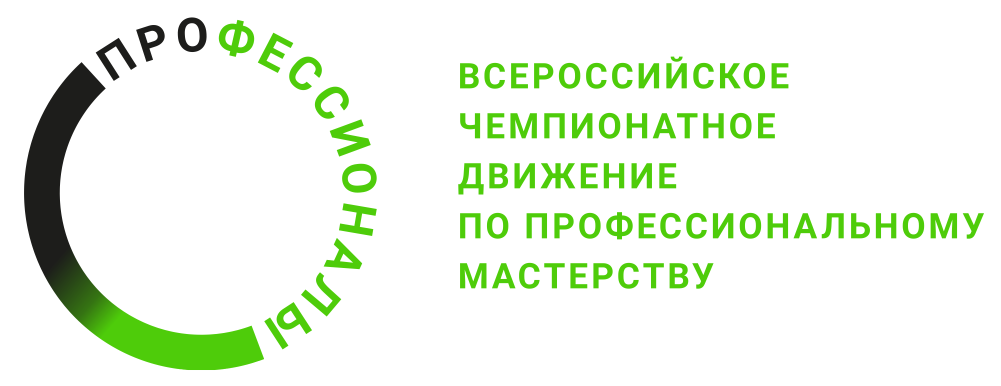 № п/пРазделВажность в %1Техническое обслуживание технологического оборудования производства продуктов питания из растительного сырья в соответствии с эксплуатационной документацией151- Специалист должен знать и понимать:Основы технологии производства продуктов питания из растительного сырьяСпециализированное программное обеспечение и средства автоматизации, применяемые на технологических линиях по производству продуктов питания из растительного сырьяСостав, функции и возможности использования информационных и телекоммуникационных технологий для автоматизированной обработки информации с использованием персональных электронно-вычислительных машин и вычислительных систем, применяемых в автоматизированных технологических линиях производства продуктов питания из растительного сырьяМетоды и средства сбора, обработки, хранения, передачи и накопления информации с использованием базовых системных программных продуктов и пакетов прикладных программ в процессе производства продуктов питания из растительного сырья на автоматизированных технологических линияхДокументооборот по процессу подготовки к работе и обслуживания технологического оборудования, систем безопасности и сигнализации, контрольно-измерительных приборов и автоматики на автоматизированных технологических линиях по производству продуктов питания из растительного сырья, в том числе в электронном видеТребования охраны труда, санитарной и пожарной безопасности при техническом обслуживании и эксплуатации технологического оборудования, систем безопасности и сигнализации, контрольно-измерительных приборов и автоматики на автоматизированных технологических линиях по производству продуктов питания из растительного сырья1- Специалист должен уметь:Применять средства индивидуальной защиты в процессе работы на автоматизированных технологических линиях производства продуктов питания из растительного сырьяПользоваться профессиональными компьютерами и программным обеспечением при обработке данных контрольно-измерительных приборов и автоматики на автоматизированных технологических линиях производства продуктов питания из растительного сырьяИспользовать специализированное программное обеспечение при подготовке и техническом обслуживании технологического оборудования автоматизированных технологических линий производства продуктов питания из растительного сырьяДокументально оформлять результаты проделанной работы по обслуживанию оборудования, систем безопасности и сигнализации, контрольно-измерительных приборов и автоматики автоматизированных технологических линий по производству продуктов питания из растительного сырья, в том числе в электронном видеИспользовать информационные и телекоммуникационные технологии сбора, размещения, хранения, накопления, преобразования и передачи данных в профессионально-ориентированных информационных системах производства продуктов питания на автоматизированных технологических линияхОказывать первую помощь пострадавшим при техническом обслуживании технологического оборудования автоматизированных технологических линий производства продуктов питания из растительного сырья2Выполнение технологических операций хранения и переработки зерна и семян в соответствии с технологическими инструкциями172- Специалист должен знать и понимать:Показатели качества сырья, полуфабрикатов, готовой продукции и расходного материала при хранении и переработке зерна и семянТребования нормативно-технической документации к качеству зерна и семян, готовой продукцииНормативы расходов сырья, полуфабрикатов, расходного материала, используемых при хранении и переработке зерна и семянПорядок и периодичность производственного контроля качества сырья, полуфабрикатов, расходного материала, используемых при хранении и переработке зерна и семян, готовой продукцииПорядок приемки, хранения и подготовки к использованию сырья, полуфабрикатов, расходного материала, используемых при хранении и переработке зерна и семянКлассификация зерновых культур, строение зерна и семян, свойства зерновой массыПорядок, этапы и операции составления помольных смесейМеры борьбы с вредителями хлебных запасовТехнологические процессы и схемы очистки зерна и семян от примесейПравила и порядок очистки зернаТехнологические свойства зерна различных культур продовольственного, фуражного и семенного назначения и семян различного видаПринципы работы и устройство оборудования для очистки, сортировки, кондиционирования, сушки и измельчения зерна и семянТехнологические схемы подготовки и переработки зерна различных культур в крупуПравила ведения процессов шелушения, шлифования, полирования и дробления крупы, гидротермической обработки крупяных культурПравила сушки зерна и семян различных культурПорядок приема, перемещения зерна, распределения его по силосамУсловия безопасного хранения зерна, семян и процессы, протекающие при храненииСхемы гранулирования, правила дозирования и смешивания компонентов комбикормовПравила ведения процессов шелушения, шлифования, полирования, дробления и гидротермической обработки крупяных культурПравила маркировки и упаковки готовой мукомольной, крупяной и комбикормовой продукцииСпециализированное программное обеспечение и средства автоматизации, используемые при хранении и переработке зерна и семян2- Специалист должен уметь:Выявлять и устранять причины, вызывающие ухудшение качества готовой продукции и снижение производительности технологического оборудования в процессе выполнения технологических операций по хранению и переработке зерна и семянПоддерживать установленные технологией нормативы выхода и сортности зерна, семян, крупяной и комбикормовой продукцииУстанавливать режимы измельчения, дозирования и смешивания готовой продукции на основе данных лабораторного анализа, показаний контрольно-измерительных приборов и органолептически для производства комбикормовой продукцииНастраивать автоматизированную программу технологического процесса хранения и переработки зерна и семянПользоваться профессиональными компьютерами и программным обеспечением при обработке данных контрольно-измерительных приборов в процессе выполнения технологических операций хранения и переработки зерна и семян в соответствии с технологическими инструкциямиИспользовать специализированное программное обеспечение в процессе выполнения технологических операций хранения и переработки зерна и семян в соответствии с технологическими инструкциямиИспользовать информационные и телекоммуникационные технологии сбора, размещения, хранения, накопления, преобразования и передачи данных в профессионально-ориентированных информационных системах производства продуктов питания на автоматизированных технологических линияхПрименять средства индивидуальной защиты в процессе выполнения технологических операций хранения и переработки зерна и семян в соответствии с технологическими инструкциямиВести производственный документооборот по технологическому процессу хранения и переработки зерна и семян, в том числе в электронном виде3Выполнение технологических операций производства хлеба, хлебобулочных, макаронных и кондитерских изделий в соответствии с технологическими инструкциями153- Специалист должен знать и понимать:Показатели качества сырья, полуфабрикатов, расходного материала и готовой продукции при производстве хлеба, хлебобулочных, макаронных и кондитерских изделийНормативы расходов сырья, полуфабрикатов, расходного материала, используемых при производстве хлеба, хлебобулочных, макаронных и кондитерских изделий Порядок приемки, хранения и подготовки к использованию сырья, полуфабрикатов, расходного материала, используемых при производстве хлеба, хлебобулочных, макаронных и кондитерских изделий Основы технологии производства хлеба, хлебобулочных, макаронных и кондитерских изделий Методы определения кислотности дрожжей, подъемной силы, контроля производства жидких и прессованных дрожжейСпособы изменения температуры дрожжей, активации прессованных и сушеных дрожжей, приготовления опары и закваски для различных видов теста в соответствии с рецептурой, замеса и приготовления ржаного и пшеничного тестаСтруктура и физические свойства различных видов тестаРецептуры приготовления мучных полуфабрикатов, методы регулировки дозирующего оборудования в зависимости от рецептур, методы определения готовности полуфабрикатов при замесе и броженииУстройство и принцип работы тесторазделочного оборудования, способы разделки различных видов теста (песочного, слоеного, заварного), причины дефектов полуфабрикатов при неправильной разделке и укладки на листы и способы их исправленияМетоды определения готовности полуфабрикатов к выпечке, режимы выпечки различных видов хлеба, хлебобулочных, бараночных и мучных кондитерских изделий, условия выпекания сухарных плит и сушки нарезанных ломтей сухарей, ассортимент и особенности выпечки изделий из замороженного тестаКлассификация и ассортимент макаронных изделийТребования нормативно-технической документации, предъявляемые к качеству макаронных изделийСтадии технологического процесса производства макаронных изделий и методы контроля на каждой стадии, причины брака продукции на каждой стадии технологического процесса и меры по их устранениюНормы выхода макаронных изделий, потери и расход основного и вспомогательного сырья, режимы хранения макаронных изделийПравила маркировки готовой продукции при производстве хлеба, кондитерских и макаронных изделий3- Специалист должен уметь:Подготавливать сырье и расходные материалы к процессу производства хлеба, хлебобулочных, макаронных и кондитерских изделий в соответствии с технологическими инструкциямиОценивать качество сырья и полуфабрикатов по органолептическим показателям при выполнении технологических операций производства хлеба, хлебобулочных, макаронных и кондитерских изделийРассчитывать необходимый объем сырья и расходных материалов в процессе выполнения технологических операций производства хлеба, хлебобулочных, макаронных и кондитерских изделий в соответствии с технологическими инструкциямиПоддерживать установленные технологией нормативы выхода и сортности хлеба, хлебобулочных, макаронных и кондитерских изделий в соответствии с технологическими инструкциямиНастраивать автоматизированную программу технологического процесса производства хлеба, хлебобулочных, макаронных и кондитерских изделийПользоваться профессиональными компьютерами и программным обеспечением при обработке данных контрольно-измерительных приборов производства хлеба, хлебобулочных, макаронных и кондитерских изделий в соответствии с технологическими инструкциямиИспользовать специализированное программное обеспечение в процессе выполнения технологических операций производства хлеба, кондитерских и макаронных изделий в соответствии с технологическими инструкциямиРазмножать и выращивать дрожжи, активировать прессованные дрожжи, выполнять контрольные анализы на соответствие дрожжей требованиям технологической документацииПриготавливать тесто различными способами с применением тестоприготовительного оборудования в соответствии с производственными рецептурами и технологическими инструкциямиОценивать качество сырья, опары, закваски, теста при замесе по органолептическим показателямОпределять физико-химические показатели сырья и полуфабрикатов, различных видов теста и готовность теста в процессе созреванияКонтролировать качество окончательной расстойки полуфабрикатов и разделки мучных кондитерских изделийКонтролировать паровой и температурный режим пекарной камерыОпределять готовность изделий при выпечке, оценивать качество выпеченных изделий по органолептическим показателям, определять выход готовой продукцииРассчитывать рецептуру макаронного теста, нормы выхода изделий и расход компонентов основного и вспомогательного сырья, оценивать качество готовых макаронных изделий в соответствии с требованиями стандартов, выявлять возможные дефекты макаронных изделий4Выполнение технологических операций производства консервов и пищеконцентратов в соответствии с технологическими инструкциями104- Специалист должен знать и понимать:Порядок приемки, хранения и подготовки к использованию сырья, полуфабрикатов, расходного материала, используемых при производстве консервов и пищеконцентратовПоказатели качества сырья, полуфабрикатов, расходного материала и готовой продукции при производстве консервов и пищеконцентратов Нормативы расходов сырья, полуфабрикатов, расходного материала, выхода готовой продукции при производстве консервов и пищеконцентратов Порядок и периодичность производственного контроля качества сырья, полуфабрикатов, расходного материала, используемых при производстве консервов и пищеконцентратов на автоматизированных технологических линиях, готовой продукцииМетоды контроля качества продукции, причины брака продукции и меры по их устранению на каждой стадии технологического процесса производства консервов и пищеконцентратовПравила маркировки готовой продукции при производстве консервов и пищеконцентратовОсновы технологии производства консервов и пищеконцентратов на автоматизированных технологических линияхОсновные технологические операции и режимы работы технологического оборудования по производству консервов и пищеконцентратов на автоматизированных технологических линиях4- Специалист должен уметь:Подготавливать сырье и расходные материалы к процессу производства консервов и пищеконцентратов в соответствии с технологическими инструкциямиОценивать качество сырья и полуфабрикатов по органолептическим показателям при выполнении технологических операций производства консервов и пищеконцентратовРассчитывать необходимый объем сырья и расходных материалов в процессе выполнения технологических операций производства консервов и пищеконцентратов в соответствии с технологическими инструкциями5Проведение организационно-технических мероприятий для обеспечения лабораторного контроля качества и безопасности сырья, полуфабрикатов и готовой продукции в процессе производства продуктов питания из растительного сырья185- Специалист должен знать и понимать:Требования к рабочему месту по проведению исследований качества сырья, полуфабрикатов и продуктов питанияПравила подготовки к работе основного и вспомогательного лабораторного оборудования для выполнения лабораторного исследования состава сырья, полуфабрикатов и продуктов питанияПравила работы с химической посудой, реактивами, материалами и лабораторным оборудованием при выполнении анализов лабораторного исследования состава сырья, полуфабрикатов и продуктов питания в соответствии с требованиями технологической документацииПравила хранения химических реактивов, проб в соответствии со стандартамиСпособы мытья и дезинфекции химической посуды для проведения различных видов анализа сырья, полуфабрикатов, готовой продукции на разных этапах производства пищевых продуктовВиды, назначение и устройство лабораторного оборудования для проведения различных видов анализа сырья, полуфабрикатов, готовой продукции на разных этапах производства пищевых продуктовСпособы приготовления растворов и методы их расчетов в соответствии с используемыми методами исследованийСпособы определения концентрации растворов при выполнении лабораторного исследования состава сырья, полуфабрикатов и продуктов питанияПравила подготовки проб для проведения лабораторных исследований состава сырья, полуфабрикатов и продуктов питания по точкам контроля на разных этапах производства пищевых продуктов в соответствии со стандартными методами пробоотбораМетоды проведения испытаний образцов сырья, полуфабрикатов, вспомогательных материалов и готовой продукции на разных этапах производства пищевых продуктовНормативно-техническая документация по проведению лабораторных исследований анализа сырья, полуфабрикатов, готовой продукции на разных этапах производства пищевых продуктовКачественные характеристики сырья, полуфабрикатов и готовой продукции в соответствии с требованиями нормативно-технической документации в процессе производства продуктов питания из растительного сырья5- Специалист должен уметь:Оценивать соответствие состояния рабочего места в соответствии с требованиями нормативно-технической документации и лабораторным условиямПользоваться основным и вспомогательным лабораторным оборудованием, химической посудой при проведении лабораторного исследования состава сырья, полуфабрикатов и продуктов питанияОсуществлять мытье, сушку и стерилизацию химической посуды для проведения лабораторного исследования состава сырья, полуфабрикатов и продуктов питанияГотовить реактивы и растворы заданной концентрации, питательные среды заданного состава в соответствии с задачами исследования состава сырья, полуфабрикатов и продуктов питанияОтбирать средства измерения, приборы, лабораторное оборудование, химическую посуду и инструменты, необходимые для исследования состава сырья, полуфабрикатов и продуктов питания, в соответствии с используемыми методами исследованийОтбирать пробы сырья, полуфабрикатов, готовой продукции на разных этапах производства пищевых продуктов в соответствии со стандартными методами пробоотбораРассчитывать количество реактивов и расходных материалов, необходимых для бесперебойной работы лаборатории, с учетом объема выполняемых исследованийСоблюдать требования охраны труда при работе с химическими веществами (кислотами, щелочами, токсичными веществами, легковоспламеняющимися веществами) и испытательным оборудованиемПроверять сроки действия применяемых стандарт-титров, химических реактивов и растворовПроверять сроки действия аттестатов или сертификатов применяемых контрольно-измерительных приборовПодготавливать пробы, материалы, комплектующие изделия и испытательное оборудование для проведения лабораторного исследования состава сырья, полуфабрикатов и продуктов питанияАнализировать рабочее задание на подготовку растворов, материалов комплектующих изделий для проведения лабораторного исследования состава сырья, полуфабрикатов и продуктов питания в соответствии с требованиями технологической документацииСоставлять заявки на лабораторную посуду, реактивы и материалы в соответствии с используемыми методами исследований6Проведение лабораторных исследований качества и безопасности сырья, полуфабрикатов и готовой продукции в процессе производства продуктов питания из растительного сырья106- Специалист должен знать и понимать:Нормативные правовые акты и нормативно-техническая документация, регламентирующие вопросы безопасности и качества пищевой продукцииНормативные правовые акты и нормативно-техническая документация, регламентирующие методы лабораторного исследования качества и безопасности сырья, полуфабрикатов и готовой продукцииОсновы микробиологии, санитарии и гигиены в пищевом производствеОсновы технологии производства продуктов питания из растительного сырьяДокументооборот при проведении лабораторных исследований качества и безопасности сырья, полуфабрикатов и готовой продукции в процессе производства продуктов питания из растительного сырья, в том числе в электронном видеСпособы приготовления калибровочных растворов при проведении лабораторных исследований качества и безопасности сырья, полуфабрикатов и готовой продукции в процессе производства продуктов питания из растительного сырьяНазначение и классификация химической посуды, требования к химической посуде, средства и способы мытья химической посуды, используемой при проведении лабораторных исследований качества и безопасности сырья, полуфабрикатов и готовой продукции в процессе производства продуктов питания из растительного сырьяСпособы установки ориентировочных титровТребования, предъявляемые к рабочим растворамКлассификация реактивов по чистоте, свойства применяемых реактивов и требования, предъявляемые к нимТехнологический процесс приготовления питательных средОсновные оптические законы, оптические и электронно-оптические измеренияТехнология проведения качественного и количественного анализа веществ химическими и физико-химическими методами, основные лабораторные операции, показатели качества исследуемых сырья, полуфабрикатов и готовой продукции в процессе производства продуктов питания из растительного сырьяПорядок проведения лабораторных анализов сырья, полуфабрикатов и готовой продукции в процессе производства продуктов питания из растительного сырьяМетоды расчета результатов проведения лабораторного анализа сырья, полуфабрикатов и готовой продукции в процессе производства продуктов питания из растительного сырьяПравила оформления лабораторных журналов и протоколов анализа сырья, полуфабрикатов и готовой продукции в процессе производства продуктов питания из растительного сырья, в том числе в электронном видеТребования охраны труда в химической и микробиологической лаборатории при исследовании качества и безопасности сырья, полуфабрикатов и готовой продукции в процессе производства продуктов питания из растительного сырья6- Специалист должен уметь:Осуществлять отбор, прием, маркировку, учет проб по технологическому циклу в пищевой организации для проведения лабораторных исследований качества и безопасности сырья, полуфабрикатов и готовой продукции в процессе производства продуктов питания из растительного сырьяПроводить лабораторные исследования сырья, полуфабрикатов и готовой продукции в процессе производства продуктов питания из растительного сырья в соответствии с регламентамиАнализировать рабочие растворы на соответствие требованиям нормативно-технической документации по проведению лабораторных исследований сырья, полуфабрикатов и готовой продукции в процессе производства продуктов питания из растительного сырьяПодготавливать посевной материал для лабораторных исследований сырья, полуфабрикатов и готовой продукции в процессе производства продуктов питания из растительного сырьяУтилизировать микробиологические отходы лабораторных исследований сырья, полуфабрикатов и готовой продукцииРуководствоваться методами микробиологического или химико-бактериологического анализа для лабораторных исследований сырья, полуфабрикатов и готовой продукции в процессе производства продуктов питания из растительного сырьяПроизводить регистрацию и расчеты анализов сырья, полуфабрикатов и готовой продукции в процессе производства продуктов питания из растительного сырьяПроизводить оценку и контроль выполнения химических и физико-химических анализов сырья, полуфабрикатов и готовой продукции в процессе производства продуктов питания из растительного сырьяОсуществлять подготовительные работы для проведения химического и физико-химического анализа сырья, полуфабрикатов и готовой продукции в процессе производства продуктов питания из растительного сырьяОсуществлять химический и физико-химический анализ сырья, полуфабрикатов и готовой продукции в процессе производства продуктов питания из растительного сырьяПроизводить сравнительный анализ качества сырья, полуфабрикатов и готовой продукции в соответствии со стандартными образцами составаПроизводить статистическую оценку основных метрологических характеристик и получаемых результатов анализа сырья, полуфабрикатов и готовой продукции в процессе производства продуктов питания из растительного сырьяПрименять в процессе лабораторных исследований качества и безопасности сырья, полуфабрикатов и готовой продукции спецодежду и средства индивидуальной защитыЗаполнять лабораторные журналы и протоколы лабораторных исследований качества и безопасности сырья, полуфабрикатов и готовой продукции в процессе производства продуктов питания из растительного сырья, в том числе в электронном виде7Организация ведения технологического процесса в рамках принятой в организации технологии производства продуктов питания из растительного сырья87- Специалист должен знать и понимать:Состав, функции и возможности использования информационных и телекоммуникационных технологий для автоматизированной обработки информации с использованием персональных электронно-вычислительных машин и вычислительных системМетоды и средства сбора, обработки, хранения, передачи и накопления информации с использованием базовых системных программных продуктов и пакетов прикладных программ в процессе производства продуктов питания из растительного сырьяТехнологии бизнес-планирования производственной, финансовой и инвестиционной деятельности производства продуктов питания из растительного сырьяМетоды расчета экономической эффективности разработки и внедрения новой продукции из растительного сырьяТехнологии производства и организации производственных и технологических процессов производства продуктов питания из растительного сырьяСменные показатели производства продуктов питания из растительного сырья Требования к качеству выполнения технологических операций производства продуктов питания из растительного сырья в соответствии с технологическими инструкциямиМетоды технохимического и лабораторного контроля качества сырья, полуфабрикатов и готовых изделий из растительного сырьяМетоды планирования, контроля и оценки качества выполнения технологических операций производства продуктов питания из растительного сырья в соответствии с технологическими инструкциямиФакторы, влияющие на качество выполнения технологических операций производства продуктов питания из растительного сырья в соответствии с технологическими инструкциямиОсновные методы и приемы обеспечения информационной безопасности в процессе производства продуктов питания из растительного сырья Виды, формы и методы мотивации, включая материальное и нематериальное стимулирование, персонала производства продуктов питания из растительного сырья Правила первичного документооборота, учета и отчетности при производстве продуктов питания из растительного сырьяМетодики расчета и подбора технологического оборудования для организации и проведения эксперимента по этапам внедрения новых технологических процессов в производство продуктов питания из растительного сырья7- Специалист должен уметь:Применять методы подбора и эксплуатации технологического оборудования при производстве продуктов питания из растительного сырьяПрименять методы математического моделирования и оптимизации технологических процессов производства продуктов питания из растительного сырья на базе стандартных пакетов прикладных программПользоваться методами контроля качества выполнения технологических операций производства продуктов питания из растительного сырья Применять методики расчета технико-экономической эффективности производства продуктов питания из растительного сырья при выборе оптимальных технических и организационных решенийПрименять способы организации производства и эффективной работы трудового коллектива на основе современных методов управления производством продуктов питания из растительного сырья Использовать информационные и телекоммуникационные технологии сбора, размещения, хранения, накопления, преобразования и передачи данных в профессионально-ориентированных информационных системах производства продуктов питанияОсуществлять мероприятия по мотивации и стимулированию персонала производства продуктов питания из растительного сырья Вести основные технологические процессы производства продуктов питания из растительного сырья8Разработка системы мероприятий по повышению эффективности технологических процессов производства высококачественных безопасных продуктов питания из растительного сырья68- Специалист должен знать и понимать:Применять методы математического моделирования и оптимизации технологических процессов производства продуктов питания из растительного сырья на базе стандартных пакетов прикладных программПрименять статистические методы обработки экспериментальных данных для анализа технологических процессов при производстве продуктов питания из растительного сырьяПрименять методики расчета технико-экономической эффективности производства продуктов питания из растительного сырья на автоматизированных технологических линиях при выборе оптимальных технических и организационных решенийПрименять способы организации производства и эффективной работы трудового коллектива на основе современных методов управления производством продуктов питания из растительного сырья на автоматизированных технологических линияхИспользовать стандартное программное обеспечение при разработке технологической части проектов пищевых организаций и подготовке заданий на разработку смежных частей проектовОсуществлять технологические компоновки и подбор оборудования для технологических линий и участков производства продуктов питания из растительного сырьяИспользовать информационные и телекоммуникационные технологии сбора, размещения, хранения, накопления, преобразования и передачи данных в профессионально-ориентированных информационных системах производства продуктов питания на автоматизированных технологических линияхИспользовать системы автоматизированного проектирования и программного обеспечения, информационные технологии для проектирования пищевых производств, технологических линий, цехов, отдельных участков организаций8- Специалист должен уметь:Технологии менеджмента и маркетинговых исследований рынка продукции и услуг в области производства продуктов питания из растительного сырьяНазначения, принципы действия и устройство оборудования, систем безопасности и сигнализации, контрольно-измерительных приборов и автоматики на автоматизированных технологических линиях по производству продуктов питания из растительного сырьяПринципы составления технологических расчетов при проектировании новых или модернизации существующих производств и производственных участковСостав производственных и непроизводственных затрат действующих и модернизируемых производств пищевой продукции на автоматизированных технологических линияхМетоды проведения расчетов для проектирования пищевых производств, технологических линий, цехов, отдельных участков организаций с использованием систем автоматизированного проектирования и программного обеспечения, информационных технологий при создании проектов вновь строящихся и реконструкции действующих организацийПоказатели эффективности технологических процессов производства продуктов питания из растительного сырьяКритерий/МодульКритерий/МодульКритерий/МодульКритерий/МодульКритерий/МодульКритерий/МодульКритерий/МодульКритерий/МодульИтого баллов за раздел ТРЕБОВАНИЙ КОМПЕТЕНЦИИРазделы ТРЕБОВАНИЙ КОМПЕТЕНЦИИAБВГДЕРазделы ТРЕБОВАНИЙ КОМПЕТЕНЦИИ123233215Разделы ТРЕБОВАНИЙ КОМПЕТЕНЦИИ250342317Разделы ТРЕБОВАНИЙ КОМПЕТЕНЦИИ340520415Разделы ТРЕБОВАНИЙ КОМПЕТЕНЦИИ400127010Разделы ТРЕБОВАНИЙ КОМПЕТЕНЦИИ515333318Разделы ТРЕБОВАНИЙ КОМПЕТЕНЦИИ613032110Разделы ТРЕБОВАНИЙ КОМПЕТЕНЦИИ72211118Разделы ТРЕБОВАНИЙ КОМПЕТЕНЦИИ80202217Итого баллов за критерий/модульИтого баллов за критерий/модуль151515202015100КритерийКритерийМетодика проверки навыков в критерииАОпределение показателей качества зерна и хлебопекарных свойств муки1.	Правильная и рациональная организация рабочего места.2.	Подготовка оборудования для определения числа падения пшеницы. 3.	Определение числа падения пшеницы.4.	Подготовка оборудования для получения клейковины.5.	Определение количество и качество сырой клейковины средней пробы пшеницы.6.	Правильное заполнение рабочей карточки. 7.	Соблюдение технологической последовательности выполнения работы.8.	Соблюдение правил техники и экологической безопасности.БОценка качественных показателей плодовой продукции промышленного сада.1.	Правильная и рациональная организация рабочего места.2.	Подготовка оборудования для определения количества сухих веществ в плодах яблони. 3.	Определение количества сухих веществ в плодах яблони.4.	Определение твердости плодов яблони.5.	Определение степени зрелости плодов с помощью йодо-крахмальной пробы.6.	Выявление повреждений и поражений вредителями и болезнями плодов яблони.7.	Соблюдение технологической последовательности выполнения работы.8.	Соблюдение правил техники и экологической безопасности.ВОпределение товарных качеств зерна.1.	Правильная и рациональная организация рабочего места.2.	Установление схемы отбора и отбор точечных проб.3.	Заполнение этикетки.4.	Упаковка и опломбирование пробы.5.	Установление схемы лабораторного опыта.6.	Определение влажности зерна.7.	Определение объемной массы зерна. 8.	Определение зараженности и засоренности зерновой продукции. 9.	Определение стекловидности зерна.10.	 Правильное заполнение рабочей карточки.  11.	Соблюдение технологической последовательности выполнения работы.12.	 Соблюдение правил техники и экологической безопасности.ГОценка качества комбикормов.1.	Правильная и рациональная организация рабочего места.2.	Отбор проб комбикорма.3.	Определение органолептических качеств (внешний вид, цвет).4.	Определение крупности помола комбикорма. 5.	Определение зараженности вредителями хлебных запасов.6.	Определение влажности комбикорма.7.	Определение удельного веса.8.	Решение производственной задачи.9.	Правильное заполнение рабочей карточки.10.	Соблюдение правил техники и экологической безопасности.ДЛабораторный контроль качества и безопасности сырья, готовой продукции в процессе производства плодоовощных консервов.1.	Правильная и рациональная организация рабочего места.2.	Проведение микробиологического контроля санитарного состояния оборудования, инвентаря и тары.3.	Подготовка сырья к производству квашенной капусты.4.	Анализ качества квашенной капусты по органолептическим и физико-химическим показателям.5.	Заполнение документации на готовую продукцию.6.	Соблюдение технологической последовательности выполнения работы.7.	Соблюдение правил техники и экологической безопасности.ЕТехнология приготовления макаронных изделий1.	Правильная и рациональная организация рабочего места.2.	Подготовка ингредиентов для замеса теста, согласно заданию.3.	Технологический замес теста и определение его качества (влажность, растяжимость).4.	Приготовление макаронных изделий на технологическом оборудовании.5.	Сушка макаронных изделий.6.	Упаковка и маркировка готового изделия.7.	Соблюдение технологической последовательности выполнения работы.8.	Соблюдение правил техники и экологической безопасности.